MIS VACACIONES - VOCABULARIO¿Cuándo? – When?
Normalmente – Normally
A veces - Sometimes
A menudo - Often
Cada año – Each year
Siempre – Always
Generalmente - Generally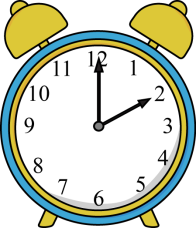 ¿Dónde? – Where?voy a – I go toLondres – LondonCornualles – CornwallEscocia – ScotlandGales – WalesIrlanda – IrelandEspaña – SpainFrancia – FranceAlemania – GermanyItalia – ItalyGrecia – GreeceLos Estados Unidos – the USA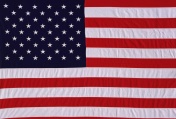 ¿Con quién? – With who?mi familia – my familymis padres – my parentsmi madre – my mummi padre – my dadmis abuelos – my grandparentsmi amigo – my friendmis amigos – my friends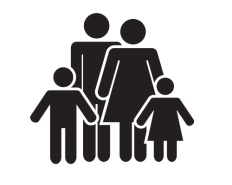 